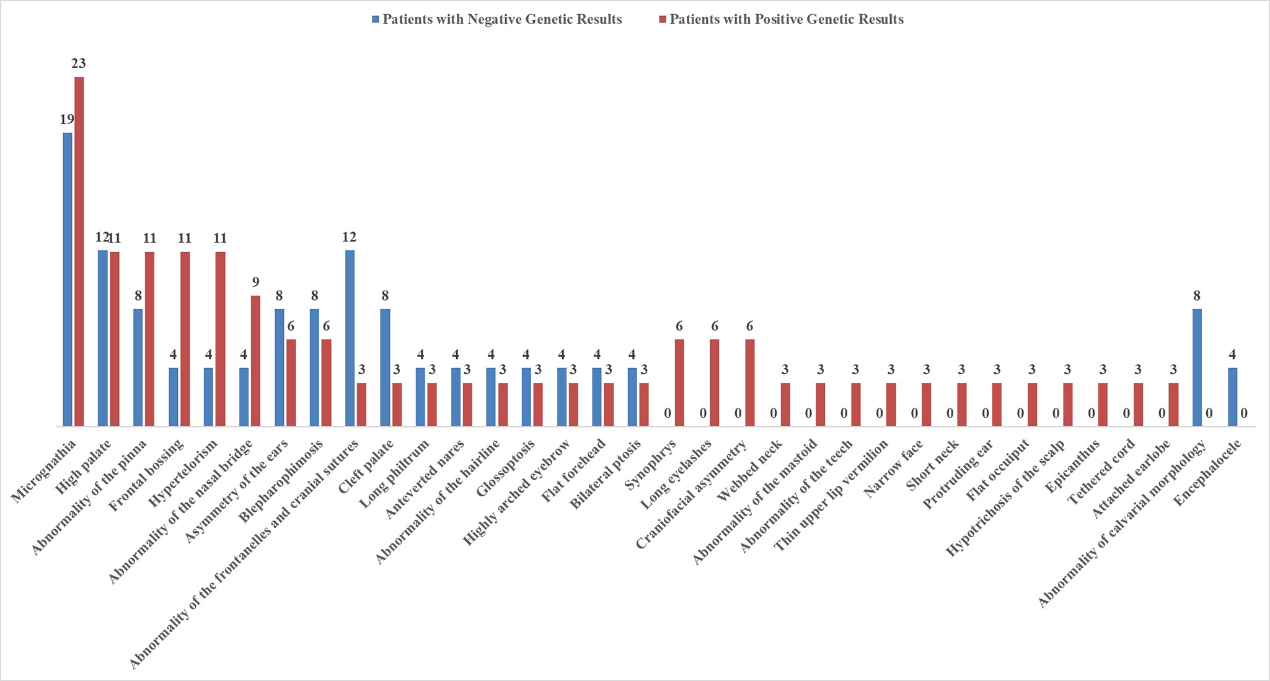 Supplementary Fig. S1. Distribution of other craniofacial dysmorphisms in the patientsThe number of patients with positive genetic results is presented as the red bar, and the number of patients with negative genetic results is presented as the blue bar.Supplementary Table S1. Single nucleotide variants in 24 patientsID: intellectual disability.Supplementary Table S2. Copy number variants in 11 patients Supplementary Table S3. 19 ASPM P/LP variants detected in patient and parent samples from the CCGT and 151 ASPM P/LP variants recorded detrimental in both the HGMD and ClinVar databases* overlapped with the 151 ASPM P/LP variants recorded detrimental in both the HGMD and ClinVar databasesCasenumberGeneGene categoryVariantZygosityInheritancemodeSourceReported1ATRXSyndromicNM_000489.5:c.6254G>A(p.Arg2085His)HemiXL/XLD/XLRMaternal168136056TUBA1ALissencephalyNM_006009.4:c.790C>T(p. Arg264Cys)HetADDe novo172182547KIF11MicrocephalyNM_004523.4:c.2922G>A(p.Pro974Pro)HetADDe novo259344939FOXRED1MitochondrialNM_017547.3:c.1054C>T(p. Arg352Trp)NM_017547.3:c.606_607delAGHet/hetARMaternalPaternal20858599NO10TAF2IDNM_003184.4:c.2119A>G(p.Asn707Asp);NM_003184.4:c.2216_2219delACAAHet/hetARPaternal MaternalNONO11NIPBLSyndromicNM_015384.4:c.1660C>T(p.Gln554Ter)HetADDe novoNO16ASPMMicrocephalyNM_018136.5:c.4795C>T(p. Arg1599Ter);NM_018136.5:c.3741+1_3741+5delGTAAGHet/hetARPaternal Maternal14574646NO17ABCC8MetabolicNM_000352.4:c.1108A>G(p. Arg370Gly)HetAD/ARMaternal1859692421DDX3XSyndromicNM_001193416.2:c.1490C>A(p.Ala497 Asp)HetXL/XLD/XLRDe novoNO22CHD7SyndromicNM_017780.4:c.2572C>T(p. Arg858Ter)HetADDe novo1615519326BSNDSyndromicNM_057176.3:c.22C>T(p. Arg8Trp)HomARPaternal Maternal1168779829NIPBLSyndromicNM_133433.4:c.3562_3563insGHetADDe novoNO31DYRK1AIDNM_001396.4:c.951+4_951+7delAGTAHetADNA2692265432ASPMMicrocephalyNM_018136.5:c.1592_1595delTAATNM_018136.5:c.561_562delAGHet/hetARMaternalPaternalNONO33RECQL4SyndromicNM_004260.3:c.994A>T(p.Lys332Ter)NM_004260.3:c.1770_1807delHet/hetARMaternal PaternalNONO34TUBA1ALissencephalyNM_006009.4:c.818C>A(p.Ala273 Asp)HetADDe novo3196529735NINSyndromicNM_020921.3:c.4152_4152delinsCATANM_020921.3:c.4410_4410delinsAGHet/hetARPaternalMaternalNONO39DYRK1AIDNM_001396.4:c.1301dupCHetADNANO44SCN2AEpilepticNM_021007.2:c.2629T>G(p.Ser877Ala)HetADDe novoNO51CASKIDNM_003688.3:c.1668+1G>CHetXLDDe novoNO52ASPMMicrocephalyNM_018136.5:c.9557C>G(p.Ser3186Ter)NM_018136.5:c.5470C>T(p. Gln1824Ter)Het/hetARMaternalPaternal14574646NO54FOXG1SyndromicNM_005249.4:c.506delGHetADDe novo2483683157HNRNPH2IDNM_019597.5:c.616C>T(p.Arg206Trp)HetXL/XLDDe novo2754567559OSGEPsyndromicNM_017807.4:c.740G>A(p. Arg247Gln);NM_017807.4:c.560G>T(p.Gly187Val)Het/hetARPaternal Maternal28805828NOCase numberRegionCNV typePosition-startPosition-endSize(Kb)822q11.21DEL18893540214184532524.913153q27.1-28DEL1832053381894565636251.2252518p11.31-18q22.3DUP29169917300190570084.914274p16.3-4p16.1DEL619372100276309408.2582812q13.13DEL5370123954340328639.089373p26.3-3p25.3DEL3613651045249910091.1344321q21.1-21q22.3DUP196414324786568228224.254518p11.31-18q23DUP29169917751451074597.519469p24.3-9p13.2DUP2131073778506137571.9544715q23-15q24.1DEL72635774751917982556.0245817p12DUP14110126154925411382.415SiteVariantsSite 1*NM_018136.5: c.10168C>T(p.Arg3390Ter)Site 2*NM_018136.5: c.9557C>G(p.Ser3186Ter)Site 3*NM_018136.5: c.9319C>T(p.Arg3107Ter)Site 4*NM_018136.5: c.8987+1G>ASite 5*NM_018136.5: c.8133_8136del(p.Lys2712LeufsTer16)Site 6*NM_018136.5: c.7782_7783del(p.Lys2595SerfsTer6)Site 7*NM_018136.5: c.6232C>T(p.Arg2078Ter)Site 8*NM_018136.5: c.5149del(p.Ile1717Ter)Site 9*NM_018136.5: c.4795C>T(p.Arg1599Ter)Site 10*NM_018136.5: c.3811C>T(p.Arg1271Ter)Site 11*NM_018136.5: c.3741+1_3741+5delSite 12*NM_018136.5: c.3055C>T(p.Arg1019Ter)Site 13*NM_018136.5: c.2936+1G>ASite 14*NM_018136.5: c.2791C>T(p.Arg931Ter)Site 15NM_018136.5: c.5470C>T(p.Gln1824Ter)Site 16NM_018136.5: c.5188G>T(p.Glu1730Ter)Site 17NM_018136.5: c.4720C>T(p.Gln1574Ter)Site 18NM_018136.5: c.1592_1595del(p.Val531GlufsTer17)Site 19NM_018136.5: c.561_562del(p.Arg187SerfsTer2)SiteVariantsSite 1NM_018136.5: c.10168C>T(p.Arg3390Ter)Site 2NM_018136.5: c.10060C>T(p.Arg3354Ter)Site 3NM_018136.5: c.10059C>A(p.Tyr3353Ter)Site 4NM_018136.5: c.9961C>T(p.Gln3321Ter)Site 5NM_018136.5: c.9910C>T(p.Arg3304Ter)Site 6NM_018136.5: c.9841A>T(p.Arg3281Ter)Site 7NM_018136.5: c.9789T>A(p.Tyr3263Ter)Site 8NM_018136.5: c.9730C>T(p.Arg3244Ter)Site 9NM_018136.5: c.9697C>T(p.Arg3233Ter)Site 10NM_018136.5: c.9595A>T(p.Lys3199Ter)Site 11NM_018136.5: c.9557C>G(p.Ser3186Ter)Site 12NM_018136.5: c.9492T>G(p.Tyr3164Ter)Site 13NM_018136.5: c.9454C>T(p.Arg3152Ter)Site 14NM_018136.5: c.9319C>T(p.Arg3107Ter)Site 15NM_018136.5: c.9286C>T(p.Arg3096Ter)Site 16NM_018136.5: c.9238A>T(p.Lys3080Ter)Site 17NM_018136.5: c.9190C>T(p.Arg3064Ter)Site 18NM_018136.5: c.9178C>T(p.Gln3060Ter)Site 19NM_018136.5: c.9104T>A(p.Leu3035Ter)Site 20NM_018136.5: c.9091C>T(p.Arg3031Ter)Site 21NM_018136.5: c.8903G>A(p.Trp2968Ter)Site 22NM_018136.5: c.8668C>T(p.Gln2890Ter)Site 23NM_018136.5: c.8273T>A(p.Leu2758Ter)Site 24NM_018136.5: c.8266C>T(p.Gln2756Ter)Site 25NM_018136.5: c.8017C>T(p.Gln2673Ter)Site 26NM_018136.5: c.7894C>T(p.Gln2632Ter)Site 27NM_018136.5: c.7825C>T(p.Gln2609Ter)Site 28NM_018136.5: c.7761T>G(p.Tyr2587Ter)Site 29NM_018136.5: c.7612C>T(p.Gln2538Ter)Site 30NM_018136.5: c.7491T>G(p.Tyr2497Ter)Site 31NM_018136.5: c.7324C>T(p.Arg2442Ter)Site 32NM_018136.5: c.7129C>T(p.Gln2377Ter)Site 33NM_018136.5: c.6994C>T(p.Arg2332Ter)Site 34NM_018136.5: c.6928C>T(p.Gln2310Ter)Site 35NM_018136.5: c.6568C>T(p.Gln2190Ter)Site 36NM_018136.5: c.6232C>T(p.Arg2078Ter)Site 37NM_018136.5: c.6189T>G(p.Tyr2063Ter)Site 38NM_018136.5: c.5196T>A(p.Cys1732Ter)Site 39NM_018136.5: c.5136C>A(p.Tyr1712Ter)Site 40NM_018136.5: c.4795C>T(p.Arg1599Ter)Site 41NM_018136.5: c.4732C>T(p.Arg1578Ter)Site 42NM_018136.5: c.4363G>T(p.Glu1455Ter)Site 43NM_018136.5: c.4250_4251del(p.Tyr1417Ter)Site 44NM_018136.5: c.4074G>A(p.Trp1358Ter)Site 45NM_018136.5: c.3978G>A(p.Trp1326Ter)Site 46NM_018136.5: c.3811C>T(p.Arg1271Ter)Site 47NM_018136.5: c.3796G>T(p.Glu1266Ter)Site 48NM_018136.5: c.3710C>G(p.Ser1237Ter)Site 49NM_018136.5: c.3527C>G(p.Ser1176Ter)Site 50NM_018136.5: c.3327T>G(p.Tyr1109Ter)Site 51NM_018136.5: c.3188T>G(p.Leu1063Ter)Site 52NM_018136.5: c.3055C>T(p.Arg1019Ter)Site 53NM_018136.5: c.2967G>A(p.Trp989Ter)Site 54NM_018136.5: c.2938C>T(p.Arg980Ter)Site 55NM_018136.5: c.2863C>T(p.Gln955Ter)Site 56NM_018136.5: c.2791C>T(p.Arg931Ter)Site 57NM_018136.5: c.2389C>T(p.Arg797Ter)Site 58NM_018136.5: c.1990C>T(p.Gln664Ter)Site 59NM_018136.5: c.1386del(p.Tyr462Ter)Site 60NM_018136.5: c.1366G>T(p.Glu456Ter)Site 61NM_018136.5: c.1138C>T(p.Gln380Ter)Site 62NM_018136.5: c.577C>T(p.Gln193Ter)Site 63NM_018136.5: c.349C>T(p.Arg117Ter)Site 64NM_018136.5: c.9084+5G>ASite 65NM_018136.5: c.9084+5G>TSite 66NM_018136.5: c.3390+3_3390+6delSite 67NM_018136.5: c.2936+5G>TSite 68NM_018136.5: c.2936+5G>ASite 69NM_018136.5: c.9984+1G>TSite 70NM_018136.5: c.8987+1G>ASite 71NM_018136.5: c.3741+1G>ASite 72NM_018136.5: c.3082+1G>CSite 73NM_018136.5: c.2936+1G>ASite 74NM_018136.5: c.2419+2T>CSite 75NM_018136.5: c.297+1G>CSite 76NM_018136.5: c.3082G>A(p.Gly1028Arg)Site 77NM_018136.5: c.2761-25A>GSite 78NM_018136.5: c.9754del(p.Arg3252GlufsTer10)Site 79NM_018136.5: c.9747_9748del(p.Tyr3250GlnfsTer14)Site 80NM_018136.5: c.9686_9690del(p.Ile3229SerfsTer10)Site 81NM_018136.5: c.9685del(p.Ile3229LeufsTer6)Site 82NM_018136.5: c.9677_9678insG(p.Cys3226TrpfsTer5)Site 83NM_018136.5: c.9507del(p.Ile3170LeufsTer9)Site 84NM_018136.5: c.9309_9310del(p.Arg3103SerfsTer20)Site 85NM_018136.5: c.9159del(p.Lys3053AsnfsTer5)Site 86NM_018136.5: c.9118_9119insCATT(p.Tyr3040SerfsTer3)Site 87NM_018136.5: c.8844del(p.Lys2949ArgfsTer7)Site 88NM_018136.5: c.8711_8712del(p.Gln2904ArgfsTer15)Site 89NM_018136.5: c.8702del(p.His2901LeufsTer37)Site 90NM_018136.5: c.8508_8509del(p.Lys2837MetfsTer34)Site 91NM_018136.5: c.8378del(p.Met2793ArgfsTer27)Site 92NM_018136.5: c.8200_8201del(p.Asn2734LeufsTer16)Site 93NM_018136.5: c.8195_8198del(p.Arg2732LysfsTer4)Site 94NM_018136.5: c.8191_8192del(p.Glu2731LysfsTer19)Site 95NM_018136.5: c.8133_8136del(p.Lys2712LeufsTer16)Site 96NM_018136.5: c.8131_8132del(p.Lys2711GlufsTer12)Site 97NM_018136.5: c.7860_7861del(p.Gln2620HisfsTer16)Site 98NM_018136.5: c.7857_7858insA(p.Gln2620ThrfsTer17)Site 99NM_018136.5: c.7783_7786del(p.Lys2595TyrfsTer20)Site 100NM_018136.5: c.7782_7783del(p.Lys2595SerfsTer6)Site 101NM_018136.5: c.7665del(p.Ala2556LeufsTer4)Site 102NM_018136.5: c.7491_7495del(p.Thr2499SerfsTer18)Site 103NM_018136.5: c.7308_7309insT(p.Val2437CysfsTer14)Site 104NM_018136.5: c.6920_6921del(p.Gln2307LeufsTer10)Site 105NM_018136.5: c.6852_6855del(p.Leu2285ArgfsTer6)Site 106NM_018136.5: c.6852_6855del(p.Leu2285ArgfsTer6)Site 107NM_018136.5: c.6732del(p.Tyr2245ThrfsTer15)Site 108NM_018136.5: c.6686_6689del(p.Arg2229ThrfsTer10)Site 109NM_018136.5: c.6651_6654del(p.Thr2218TyrfsTer8)Site 110NM_018136.5: c.6513_6514insA(p.Val2172SerfsTer7)Site 111NM_018136.5: c.6337_6338del(p.Ile2113SerfsTer11)Site 112NM_018136.5: c.5590_5591del(p.Leu1864SerfsTer2)Site 113NM_018136.5: c.5149del(p.Ile1717Ter)Site 114NM_018136.5: c.5064del(p.Val1689LeufsTer3)Site 115NM_018136.5: c.4858_4859del(p.Ile1620PhefsTer24)Site 116NM_018136.5: c.4728_4729del(p.Arg1576SerfsTer7)Site 117NM_018136.5: c.4583del(p.Lys1528ArgfsTer24)Site 118NM_018136.5: c.3960_3961insA(p.Val1321SerfsTer29)Site 119NM_018136.5: c.3945_3946del(p.Arg1315SerfsTer2)Site 120NM_018136.5: c.3853_3854del(p.Asp1285SerfsTer32)Site 121NM_018136.5: c.3663del(p.Arg1221SerfsTer13)Site 122NM_018136.5: c.3506_3507del(p.Val1169GlyfsTer15)Site 123NM_018136.5: c.3477_3481del(p.Ala1160MetfsTer23)Site 124NM_018136.5: c.3185_3189del(p.Asn1062ArgfsTer28)Site 125NM_018136.5: c.2968del(p.Asp990ThrfsTer11)Site 126NM_018136.5: c.1959_1962del(p.Asn653LysfsTer14)Site 127NM_018136.5: c.1896_1897del(p.Lys633IlefsTer8)Site 128NM_018136.5: c.1729_1730del(p.Ser577ArgfsTer33)Site 129NM_018136.5: c.1726_1729del(p.Lys576AlafsTer10)Site 130NM_018136.5: c.1631_1635del(p.Tyr544SerfsTer9)Site 131NM_018136.5: c.1615_1616del(p.Glu539ArgfsTer15)Site 132NM_018136.5: c.1590del(p.Val531Ter)Site 133NM_018136.5: c.1406_1413del(p.Asn469IlefsTer9)Site 134NM_018136.5: c.1260_1266del(p.Gln421HisfsTer32)Site 135NM_018136.5: c.1235_1239del(p.Lys412ThrfsTer5)Site 136NM_018136.5: c.1179del(p.Asn394IlefsTer4)Site 137NM_018136.5: c.1154_1155del(p.Glu385ValfsTer3)Site 138NM_018136.5: c.1002del(p.Val335Ter)Site 139NM_018136.5: c.972_973del(p.Asn324LysfsTer5)Site 140NM_018136.5: c.803_804del(p.Lys268SerfsTer4)Site 141NM_018136.5: c.719_720del(p.Ser240CysfsTer16)Site 142NM_018136.5: c.688del(p.Glu230AsnfsTer30)Site 143NM_018136.5: c.637del(p.Ile213TyrfsTer47)Site 144NM_018136.5: c.440del(p.Lys147ArgfsTer54)Site 145NM_018136.5: c.117_118del(p.Leu41GlnfsTer30)Site 146NM_018136.5: c.77del(p.Gly26AlafsTer42)Site 147NM_018136.5: c.8700_8702delinsCC(p.Lys2900AsnfsTer38)Site 148NM_018136.5: c.8598dupA(p.Gln2867ThrfsTer5)Site 149NM_018136.5: c.6916_6919del(p.Leu2306SerfsTer20)Site 150NM_018136.5: c.3741+1_3741+5delSite 151NM_018136.5: c.1726_1727del(p.Lys576GlufsTer34)